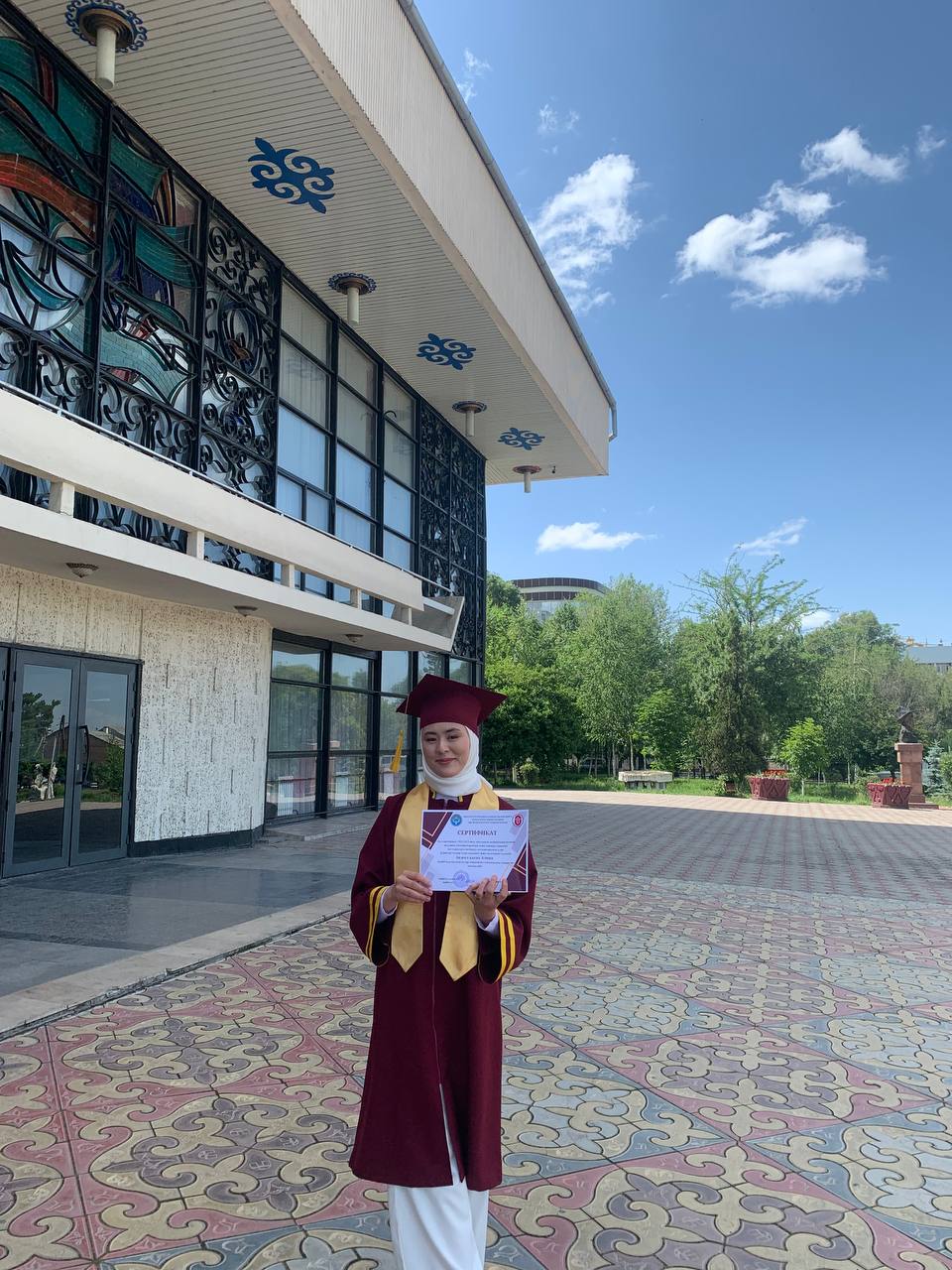 ОшМУнун студенттери 1200АКШ доллары өлчөмүндө стипендия алыштыОлкодо студенттик эн ири өлчөмүндөгүстипендия болуп саналган ОшМУнун профессору Салы Каримов агайдын «Атуулдук стипендиясы» быйылкы окуу жылында 10студентке тапшырылды.Дүйнөлүк тилдер жана маданият факультетинин 2022- жылдагы “Атуулдук стипендиясынын” ээси-Акжол кызы Алина.